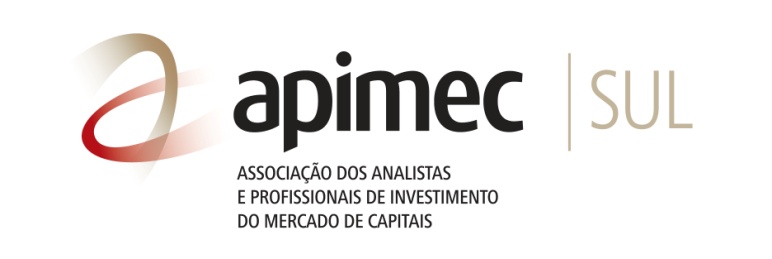 CURSO PARA INVESTIDORES 2019Dados Pessoais:NOME DO CANDIDATO:ENDEREÇO RESIDÊNCIAL:	CIDADE:BAIRRO:CEP:FONE:CELULAR:EMAIL: NATURAL DE:DATA NASCIMENTO:NOME DO PAI:NOME DA MÃE:CPF:IDENTIDADE – ORG. EXPEDIDORFORMAÇÃO:EMPRESA:END. PROFIS.:LOCALIDADE:DATA: